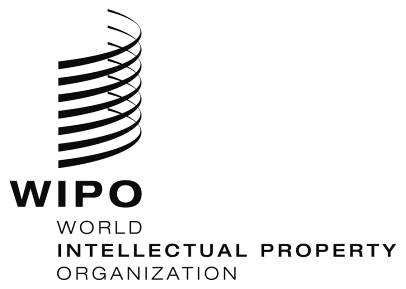 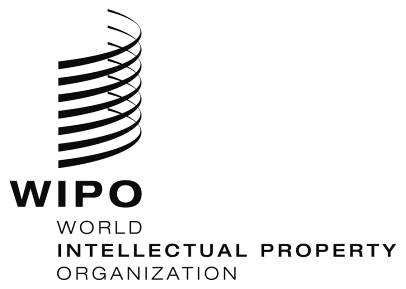 B PIELIKUMSSŪDZĪBAS PAZIŅOŠANAS NORĀDĪJUMIPaziņojums. Ar šo Jums tiek paziņots, ka pret Jums ir uzsākts administratīvais process saskaņā ar .eu Alternatīvās strīdu izšķiršanas noteikumiem (“ADR noteikumi”) (https://eurid.eu/en/other-infomation/document-repository/) un Pasaules intelektuālā īpašuma organizācijas .eu Alternatīvās strīdu izšķiršanas noteikumu papildu noteikumiem (“Papildu noteikumi”) (https://www.wipo.int/amc/lv/domains/rules/supplemental/eu.html). ADR noteikumi atsauces veidā ietverts Jūsu Reģistrācijas līgumā ar domēna vārda/-u Reģistratoru, un saskaņā ar šiem noteikumiem Jums jāpiedalās obligātā administratīvajā procesā tajos gadījumos, kad trešā persona (“Sūdzības iesniedzējs”) iesniedz Sūdzību Reģistra izvēlētam strīdu izšķiršanas pakalpojumu nodrošinātājam par Jūsu domēna vārdu/-iem.(Lūdzu ņemiet vērā, ka administratīvais process uzsākts pret personu, kura reģistrējusi domēna vārdu/-us, par kuru/-iem iesniegta Sūdzība, nevis pret tehnisko kontaktpersonu, vietas kontaktpersonu, administratīvo kontaktpersonu vai kontaktpersonu saziņai par rēķiniem, ja tās atšķiras no personas, kura reģistrējusi domēna vārdu/-us. Tehniskajai kontaktpersonai, administratīvajai kontaktpersonai un kontaktpersonai saziņai par rēķiniem, ja tās atšķiras no personas, kura reģistrējusi domēna vārdu/-us, jānodod šis paziņojums un jebkādi pielikumi attiecīgajai personai, kura reģistrējusi domēna vārdu/-us.)Saskaņā ar ADR noteikumu B(2) punktu un Papildu noteikumu 4(d) punktu Jums tiek pārsūtīts elektronisks Sūdzības eksemplārs (ieskaitot jebkādus pielikumus).Ja Jūs vēlaties, lai sūdzības eksemplārs (ieskaitot jebkādus pielikumus) tiek pārsūtīts uz citu e-pasta adresi/-ēm, lūdzu pēc iespējas ātrāk informējiet par to WIPO Šķīrējtiesas un mediācijas centru (“Centrs”). Šādu lūgumu var nosūtīt uz Centra e-pasta adresi domain.disputes@wipo.int, norādot iepriekšminēto lietas numuru. Sūdzības saņemšanas datums. Centrs [datums] e-pastā saņēmis [norādīt sūdzības iesniedzēju/-us] Sūdzību [norādīt saistītās sūdzības un to saņemšanas datumus]. Šim paziņojumam pievienota Sūdzības kopija [un saistītie iesniegumi].Formālo prasību ievērošanas pārbaude. Saskaņā ar ADR noteikumu B(2)(a) punktu un Papildu noteikumu 5. punktu Centrs ir pārliecinājies, ka Sūdzība atbilst ADR noteikumu un Papildu noteikumu formālajām prasībām. Sūdzības iesniedzējs ir veicis nodevu maksājumu Centram norādītajā apmērā.Administratīvā procesa uzsākšana. Saskaņā ar ADR noteikumu A(1) punktu administratīvais process oficiāli uzsākts [datums].Termiņi. Jums divdesmit (20) dienu laikā no šī administratīvā procesa uzsākšanas datuma (skatīt 4. punktu iepriekš) jāsniedz mums Atbilde (pievienojot kopiju Sūdzības iesniedzējam) saskaņā ar ADR noteikumu B(3) punktā paredzētajiem noteikumiem. Jums jānosūta Atbilde uz e-pasta adresi domain.disputes@wipo.int. Pēdējā diena Atbildes iesūtīšanai ir [datums]. Jums līdz šim datumam ir jāveic arī nepieciešamos nodevu maksājums, ja vēlaties, lai Kolēģija sastāvētu no trim locekļiem (skatīt 7. un 9. punktu zemāk). Iesniedzot Atbildi, Jūs varat izmantot atbildes paraugu un aizpildīšanas vadlīnijas, kuras pieejamas Centra mājaslapā (ievietot saiti).Piekrišana tiesību aizsardzības līdzeklim. Jūs varat piekrist Sūdzības iesniedzēja lūgtajam tiesību aizsardzības līdzeklim un piekrist [nodot/atcelt] apstrīdēto/-os domēna vārdu/-us. Saistību neizpilde. Ja Jūsu Atbilde tiks savlaicīgi iesniegta noteiktajos termiņos, Centrs pienācīgi apstiprinās Atbildes saņemšanu un pārsūtīs to Sūdzības iesniedzējam. Ja Centrs konstatēs, ka Jūsu Atbilde neatbilst ADR noteikumu formālajām prasībām, tas savlaicīgi Jūs informēs par konstatētajiem trūkumiem saskaņā ar B(3)(d) punktu. Ja trūkumus būs iespējams novērst, Jums tiks dotas septiņas (7) dienas, kuru laikā labot trūkumus un iesniegt grozītu Atbildi. Ja šie trūkumi netiks novērsti vai Atbilde netiks iesniegta, Centrs pārsūtīs paziņojumu par atbildētāja saistību neizpildi. Jebkurā gadījumā Centrs iecels Kolēģiju lai izskatītu lietas apstākļus un pieņemtu lēmumu. Kolēģijai nebūs pienākums ņemt vērā novēloti iesniegtu Atbildi vai tādu Atbildi, kura neatbilst prasībām, taču Kolēģija varēs lemt pēc saviem ieskatiem par to, vai pieņemt izskatīšanai šādu Atbildi. Saskaņā ar ADR noteikumu B(3)(g) punktu Jūs varat apstrīdēt Centra paziņojumu par Atbildētāja saistību neizpildi, iesniedzot rakstisku pieteikumu piecu (5) dienu laikā no paziņojuma par Atbildētāja saistību neizpildi saņemšanas.Kolēģija. [[Viena locekļa Kolēģijas gadījumā]] Strīdu starp Jums un Sūdzības iesniedzēju izskatīs Kolēģija viena vai trīs neatkarīgu un objektīvu lēmumu pieņēmēju sastāvā. Sūdzības iesniedzējs šajā administratīvajā procesā ir izvēlējies Kolēģiju viena locekļa sastāvā. Ja arī Jūs vēlaties, lai lietā lēmumu pieņem viens loceklis, mēs pieņemsim lēmumu par šī locekļa iecelšanu no mūsu publicētā Kolēģijas locekļu saraksta (https://www.wipo.int/amc/en/domains/panel/panelists.jsp?code=euDRP). Nodevas par administratīvo procesu pilnā apmērā segs Sūdzības iesniedzējs. Lai gan Sūdzības iesniedzējs ir izvēlējies viena locekļa Kolēģiju, Jūs varat izvēlēties, lai lietu izskata Kolēģija trīs locekļu sastāvā. Ja izvēlēsieties šo iespēju, Jums būs jāsedz puse no administratīvajam procesam piemērojamajām nodevām (skatīt 9. punktu zemāk). Nodevu maksājums jāveic vienlaikus ar Atbildes iesniegšanu. Ja maksājums netiks veikts paredzētajā laikā, šis, līdz ar citiem apsvērumiem, varētu tikt uzskatīts par iemeslu lietas izskatīšanai viena locekļa sastāvā. Ja izvēlēsieties Kolēģiju trīs locekļu sastāvā un veiksiet maksājumu, līdz ar savlaicīgu Atbildes iesniegšanu, Jums Atbildē jānorāda trīs izvēlēto personu vārdi un kontaktinformācija prioritārā secībā. Šīs trīs personas var izvēlēties no mūsu publicētā saraksta (https://www.wipo.int/amc/en/domains/panel/panelists.jsp?code=euDRP). Mēs centīsimies iecelt Kolēģijā vienu no trim Jūsu norādītajām personām. Ja tas nebūs iespējams, mēs iecelsim Kolēģijas locekļus no mūsu publicētā saraksta. Ja Jūs izvēlēsieties Kolēģiju trīs locekļu sastāvā, taču nenorādīsiet kandidātu vārdus un kontaktinformāciju, mēs iecelsim locekļus no mūsu publicētā saraksta.Lūdzu ņemiet vērā, ka gadījumā, ja Jūs izvēlēsieties Kolēģiju trīs locekļu sastāvā, arī Sūdzības iesniedzējam tiks lūgts sniegt trīs kandidātu vārdus, kurus varēs izvēlēties no mūsu publicētā saraksta. Mēs centīsimies iecelt Kolēģijā vienu no trim norādītajām personām. Ja tas nebūs iespējams, mēs iecelsim Kolēģijas locekļus no mūsu publicētā saraksta. Ja Sūdzības iesniedzējs nenorādīs kandidātu vārdus, mēs iecelsim locekļus no mūsu publicētā saraksta.Ja lietu izskatīs Kolēģija trīs locekļu sastāvā, mēs iecelsim Kolēģijas priekšsēdētāju (t.i., trešo Šķīrējtiesnesi) no mūsu publicētā saraksta.[[Trīs locekļu Kolēģijas gadījumā]] Sūdzības iesniedzējs šajā administratīvajā procesā ir izvēlējies Kolēģiju trīs locekļu sastāvā. Tādēļ strīdu starp Jums un Sūdzības iesniedzēju izskatīs Kolēģija trīs locekļu sastāvā. Sūdzības iesniedzējs mums ir prioritārā secībā norādījis to trīs kandidātu vārdus un kontaktinformāciju, kurus viņš izvēlējies dalībai Kolēģijā. Mēs centīsimies iecelt Kolēģijā vienu no trim norādītajām personām. Ja tas nebūs iespējams, mēs iecelsim locekļus no mūsu publicētā saraksta.Jums Atbildē jānorāda trīs kandidātu vārdi un kontaktinformācija prioritārā secībā. Šīs trīs personas var izvēlēties no mūsu publicētā saraksta (https://www.wipo.int/amc/en/domains/panel/panelists.jsp?code=euDRP). Mēs centīsimies iecelt Kolēģijā vienu no trim Jūsu norādītajām personām. Ja tas nebūs iespējams, mēs iecelsim Kolēģijas locekļus no publicētā saraksta. Ja Jūs nenorādīsiet kandidātu vārdus un kontaktinformāciju, mēs iecelsim locekļus no mūsu publicētā saraksta.Tiklīdz mēs būsim iecēluši divus locekļus, mēs iecelsim Kolēģijas priekšsēdētāju (t.i., trešo locekli) no mūsu publicētā saraksta.Saziņa. Jums jānosūta mums Atbilde elektroniski (ieskaitot jebkādus pielikumus) un saskaņā ar Papildu noteikumu 12(b) punkta prasībām. Visi ar lietu saistītie dokumenti un iesniegumi, papildus Jūsu Atbildes sniegšanai, jāiesniedz Centram saskaņā ar Papildu noteikumu 3(a) punktu. Abiem nolūkiem jāizmanto e-pasta adrese domain.disputes@wipo.int.  Atbildē variet norādīt, kur un kādā veidā vēlaties, lai mēs nosūtām ar lietu saistīto saziņu, piemēram, ja dodat priekšroku kādai no saziņas metodēm, kas norādītas šajā Sūdzības paziņojumā.Visai saziņai, kura saskaņā ar ADR noteikumiem un Papildu noteikumiem ir nepieciešama saistībā ar Sūdzību, tostarp Jūsu Atbildei, jāatbilst Sūdzībā norādītajai kontaktinformācijai un metodēm.Jautājumus par šo lietu vai citus vispārējus jautājumus varat nosūtīt uz e-pasta adresi domain.disputes@wipo.int.Nodevas. Saskaņā ar ADR noteikumu A(6)(c) punktu, Jums, līdz ar Atbildes sniegšanu, jāveic nodevu maksājums zemāk norādītajā apmērā, ja vēlaties, lai lietu izskata Kolēģija trīs locekļu sastāvā:[norādīt summu]Samaksas metodes un cita attiecīgā informācija ir pieejama Papildu noteikumu D pielikumā. Lūdzu norādiet savā Atbildē Jūsu izvēlēto samaksas metodi. Ja neveiksiet nepieciešamo nodevu maksājumu, mēs iecelsim Kolēģiju viena locekļa sastāvā.Administratīvais process. Ja lietu skatīs Kolēģija viena locekļa sastāvā, mēs iecelsim Kolēģiju pēc tam, kad būsim saņēmuši Jūsu atbildi atbilstoši administratīvajām prasībām, vai arī pēc tam, kad būs beidzies termiņš tās sniegšanai. Ja lietu skatīs Kolēģija trīs locekļu sastāvā, un Jūs būsiet iesniedzis Atbildi, mēs iecelsim Kolēģijas priekšsēdētāju pēc tam, kad būsim iecēluši divus locekļus (skatīt 7. punktu iepriekš).Kolēģijai lēmums parasti jāpieņem četrpadsmit (14) dienu laikā. Mēs nosūtīsim lēmumu Jums, Sūdzības iesniedzējam, attiecīgajam Reģistratoram un Reģistram piecu (5) dienu laikā pēc lēmuma saņemšanas no Kolēģijas. Ja lēmumā būs noteikts, ka domēna vārdu/-us jānodod vai jāatceļ, Reģistrs paziņos visām iesaistītajām pusēm datumu, kurā lēmums tiks izpildīts, ja Reģistrs no Jums nesaņems paziņojumu un nepieciešamo dokumentāciju saskaņā ar ADR noteikumu B(12)(a) un B(14) punktu. Pēc tam mēs publicēsim pilnu lēmumu publiski pieejamā mājaslapā, izņemot, ja Kolēģija būs mums norādījusi to nedarīt.Lietas vadītājs. Centrs (neitrāls strīdu izšķiršanas nodrošinātājs) ir norīkojis lietas vadītāju, kurš ir atbildīgs par Jūsu lietas administrēšanu. Zemāk sniegta Jūsu lietas vadītāja kontaktinformācija. Lūdzu ņemiet vērā, ka lietas vadītājs var Jums atbildēt uz jautājumiem par dokumentu iesniegšanas prasībām un piemērojamajiem procesiem, taču viņš/viņa nepieņem nekādus lēmumus pēc būtības un nevar Jums sniegt juridiska rakstura padomus vai pārstāvēt Jūsu intereses Administratīvajā komisijā vai citviet.Lietas vadītājs:	[vārds]Adrese: 		WIPO Šķīrējtiesas un mediācijas centrs	34 chemin des Colombettes	1211 Ženēva 20	ŠveiceTālrunis:	+41 22 338 8247Fakss:	+41 22 740 3700E-pasta adrese:		domain.disputes@wipo.intPapildu informācija.  Papildu informācija par .eu administratīvo procesu pieejama mājaslapā https://www.wipo.int/amc/en/domains/cctld/eu/index.html, savukārt informācija par Centra sniegtajiem pakalpojumiem saistībā ar domēna vārdu strīdu izšķiršanu pieejama mājaslapā http://www.wipo.int/amc/en/domains.ŠĶĪRĒJTIESASUNMEDIĀCIJAS CENTRS